                           TOWN WRECKERS SWIM TEAM 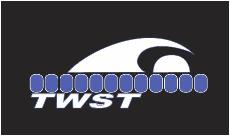 Practice Schedule 2017-2018White Team - M, W, Th= 3 Hrs /wk. Blue Team - M, T, W, Th = 4.25 Hrs /wk.Silver Team – Swim = M, T, W, F = 6 Hrs /wk. Dryland= T, W, F = 1 hour/week. Junior Team – Swim = M, W, Th, F, Sat =9 Hrs /wk. Dryland= M, W, F = 1.5 Hours/week.Senior Team – Swim = M, T, W, Th, F, Sat =11.5 Hrs /wk. Dryland= M, W, F = 1.75 Hours/week.  LEVELMONDAYTUESDAYWEDNESDAYTHURSDAYFRIDAYSATURDAYWHITE TEAMOPHS5:15-6:15 PMOPHS5:15-6:15PM –SWIMWSWHS5:30-6:30 PMBLUETEAMOPHS6:15-7:15 PMOPHS5:30-6:30 PMOPHS6:15-7:15 PMWSWHS6:30-7:45 PMSILVER TEAMOPHS7:15-8:45 PMWSWHS6:50-7:10PM DRYLAND7:15-8:45PM SWIMOPHS6:50-7:10 PM -DRYLAND7:15-8:45PM –SWIMOPHS4:55-5:15 PM -DRYLAND5:20-6:45 PM –SWIMJUNIOR TEAMWSWHS5:15-7:00PM SWIM7:05-7:30 PM DRYLAND WSWHS5:15-7:00PM SWIM7:10-7:30 PM DRYLANDOPHS5:15-7:00PM SWIMOPHS6:00-6:35 PM –DRYLAND6:45-8:45 PM –SWIMOPHS1:00-2:45 PMSENIOR TEAMWSWHS6:15-6:50 PM -DRYLAND7:00-8:45 PM –SWIMOPHS6:30-8:45 PM SWIMWSWHS6:15-6:50 PM -DRYLAND7:00-8:45 PM –SWIMOPHS7:00-8:45PM SWIMOPHS6:00-6:35 PM –DRYLAND6:45-8:45 PM –SWIMOPHS11:00 AM-1:00 PM